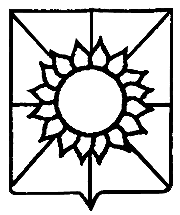 СОВЕТ НОВОБЕРЕЗАНСКОГО СЕЛЬСКОГО ПОСЕЛЕНИЯКОРЕНОВСКОГО РАЙОНАРЕШЕНИЕ28 сессия третьего созыва             от 20 февраля  2016 года                                                           		     	№ 169поселок НовоберезанскийО проекте Устава  Новоберезанского сельского поселенияКореновского района       В целях приведения устава Новоберезанского сельского поселения Кореновского района в соответствие с действующим федеральным законодательством и  законодательством Краснодарского края, в соответствии с пунктом 1 части 10 статьи 35, статьей 44 Федерального закона от 06 октября 2003 года №131-ФЗ «Об общих принципах организации местного самоуправления в Российской Федерации» Совет Новоберезанского сельского поселения Кореновского района, р е ш и л:        1. Принять   проект устава  Новоберезанского сельского поселения Кореновского района (приложение).       2. Обнародовать проект Устава Новоберезанского сельского поселения Кореновского района на информационных стендах Новоберезанского сельского поселения Кореновского района в срок  до 24 февраля 2017 года.       3. Установить, что предложения граждан по проекту устава Новоберезанского сельского поселения Кореновского района  принимаются в письменном виде рабочей группой со дня обнародования проекта устава  до 16 марта 2017 года. Предложения  будут приниматься в администрации Новоберезанского сельского поселения Кореновского района по адресу: Краснодарский край, Кореновский район, поселок Новоберезанский, улица Пионерская, 9,  с 8 до 16 часов, ежедневно.        4. Для обсуждения проекта Устава  Новоберезанского сельского поселения  Кореновского района  с участием жителей провести публичные слушания   21 марта  2017 года в 14.00 в зале заседания администрации по адресу: Краснодарский край, Кореновский район, поселок Новоберезанский, улица Пионерская, 9.      5. Заключение о публичных слушаниях оргкомитету по проведению публичных слушаний опубликовать в срок до 24 марта 2017 года в газете «Кореновские вести».2 6. Провести заседание Совета Новоберезанского сельского поселения Кореновского района  28 марта 2017 года по вопросам:	1) учета предложений граждан в проект устава Новоберезанского сельского    поселения    Кореновского района,    обсуждения       результатов    проведенныхпубличных слушаний по проекту устава Новоберезанского сельского поселения Кореновского района.     	2) принятия  устава Новоберезанского сельского поселения Кореновского района  с учетом мнения населения.      	7. Настоящее решение подлежит одновременному обнародованию с проектом устава Новоберезанского сельского поселения Кореновского района и  вступает в силу со дня его официального обнародования.Глава Новоберезанского сельского поселенияКореновского района                                                                           В.В. ШевченкоЗаместитель председателя СоветаНовоберезанского сельского поселенияКореновского района                                                                             С.А. Дегтярев